An das Oberschulzentrum „Claudia von Medici“ MalsStaatsstr. 939024 MalsAnsuchen um Anerkennung von Unterlagen für das BildungsguthabenMit der Bitte um Berücksichtigung und mit freundlichen Grüßen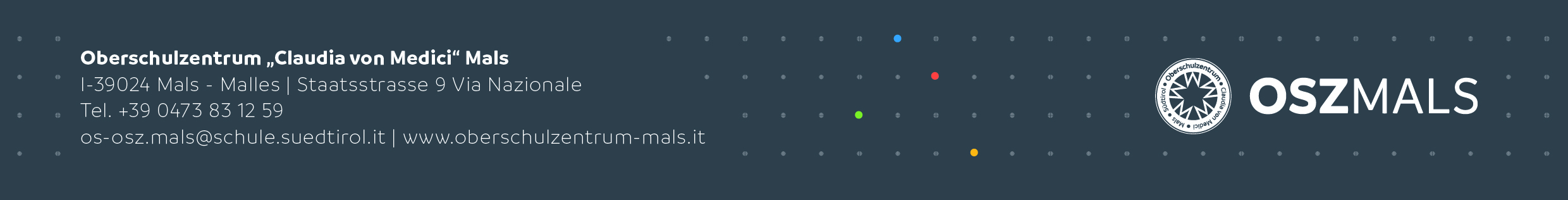 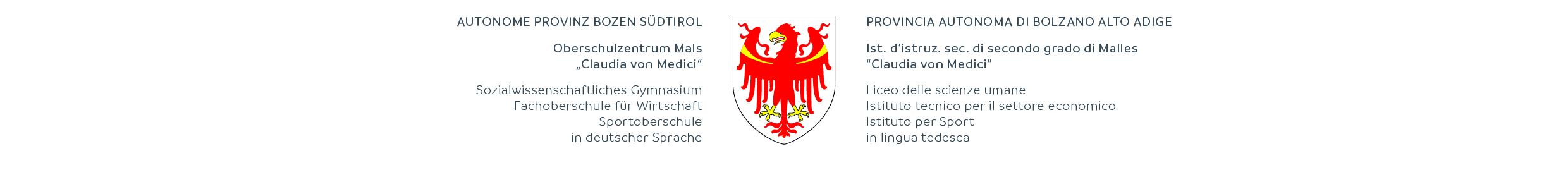 z.Hd. an den Klassenrat der KlasseFachrichtung:(SoGym, FoWi; Sport)NachnameVornameAdressePLZWohnortMals, amDatumSchuljahrDie/der unterfertigteSchülerin/Schüler der KlasseSchülerin/Schüler der KlasseFachrichtung reicht hiermit an den Klassenrat folgende Unterlagen zur Anerkennung für das Bildungsguthaben ein:reicht hiermit an den Klassenrat folgende Unterlagen zur Anerkennung für das Bildungsguthaben ein:reicht hiermit an den Klassenrat folgende Unterlagen zur Anerkennung für das Bildungsguthaben ein:reicht hiermit an den Klassenrat folgende Unterlagen zur Anerkennung für das Bildungsguthaben ein:reicht hiermit an den Klassenrat folgende Unterlagen zur Anerkennung für das Bildungsguthaben ein:UnterschriftDatum